Bessborough School Council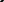 Meeting (by videoconference)November 26th, 2020 at 7:00 pmPresent:Andrea BeeAndrea Jeffery Geoff LambAlison SteinmanChristine DavisCharlotte FlemingJosette KatkicSarah PooleyDima Nijmeh-MantiaKristin LeishmanVarious Bessborough parents and teachers Meeting:1. Meeting called to order at 7:05 pm2. Welcome (Andrea Bee)3. October 2020 School Council Meeting Minutes & School Council By-Laws (Andrea Jeffery)Overview of key provisions of School Council By-Laws which had been posted on School Council websiteOctober 2020 meeting minutes & By-Laws approved: 1st Andrea Bee, 2nd Christine Davis, all in favour4. 2020-2021 Budget (Geoff Lamb)Presented proposed 2020-2021 operations and enrichment budget, as set out in the November 20th school bulletinBudget approved: 1st Andrea Bee, 2nd Christine Davis, all in favour5. Update from the Administration (Dima Nijmeh-Mantia)Discussed Bessborough happenings since the last School Council meeting and responded to questions submitted in advance as follows:Virtual curriculum nightHalloween – virtual google meetVirtual Remembrance Day ceremonyReport cards went home – virtual connections with teachersPublic health nurse visited school and satisfied with health protocols Cleaning – caretakers clean twice a day (after lunch and at night)Practising fire drills (in staggered way) and lockdownsPicture day – at the moment not scheduled, waiting to hear from the boardLooking at spirit week for the last week before the holidays6. Meeting concluded at approximately 7:30 pm 